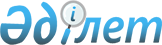 Об утверждении Правил осуществления деятельности центрального контрагента
					
			Утративший силу
			
			
		
					Постановление Правления Национального Банка Республики Казахстан от 28 января 2016 года № 10. Зарегистрирован в Министерстве юстиции Республики Казахстан 27 февраля 2016 года № 13297. Утратило силу постановлением Правления Национального Банка Республики Казахстан от 29 октября 2018 года № 254 (вводится в действие по истечении десяти календарных дней после дня его первого официального опубликования)
      Сноска. Утратило силу постановлением Правления Национального Банка РК от 29.10.2018 № 254 (вводится в действие по истечении десяти календарных дней после дня его первого официального опубликования).
      В соответствии с Законом Республики Казахстан от 2 июля 2003 года "О рынке ценных бумаг" Правление Национального Банка Республики Казахстан ПОСТАНОВЛЯЕТ: 
      1. Утвердить прилагаемые Правила осуществления деятельности центрального контрагента.
      2. Департаменту методологии контроля и надзора (Абдрахманов Н.А.) в установленном законодательством Республики Казахстан порядке обеспечить:
      1) совместно с Департаментом правового обеспечения (Сарсенова Н.В.) государственную регистрацию настоящего постановления в Министерстве юстиции Республики Казахстан;
      2) направление настоящего постановления в республиканское государственное предприятие на праве хозяйственного ведения "Республиканский центр правовой информации Министерства юстиции Республики Казахстан":
      на официальное опубликование в информационно-правовой системе "Әділет" в течение десяти календарных дней после его государственной регистрации в Министерстве юстиции Республики Казахстан;
      для включения в Государственный реестр нормативных правовых актов Республики Казахстан, Эталонный контрольный банк нормативных правовых актов Республики Казахстан в течение десяти календарных дней со дня его получения Национальным Банком Республики Казахстан после государственной регистрации в Министерстве юстиции Республики Казахстан;
      3) размещение настоящего постановления на официальном интернет-ресурсе Национального Банка Республики Казахстан после его официального опубликования.
      3. Департаменту международных отношений и связей с общественностью (Казыбаев А.К.) обеспечить направление настоящего постановления на официальное опубликование в периодических печатных изданиях в течение десяти календарных дней после его государственной регистрации в Министерстве юстиции Республики Казахстан.
      4. Контроль за исполнением настоящего постановления возложить на заместителя Председателя Национального Банка Смолякова О.А.
      5. Настоящее постановление вводится в действие по истечении десяти календарных дней после дня его первого официального опубликования. Правила
осуществления деятельности центрального контрагента
1. Общие положения
      1. Настоящие Правила осуществления деятельности центрального контрагента (далее - Правила) разработаны в соответствии с Законом Республики Казахстан от 2 июля 2003 года "О рынке ценных бумаг" 
      (далее - Закон о рынке ценных бумаг) и устанавливают условия и порядок осуществления деятельности центрального контрагента в Республике Казахстан.
      В части, которая не урегулирована нормативными правовыми актами Республики Казахстан, деятельность центрального контрагента осуществляется в соответствии с внутренними документами центрального контрагента, заключенными между центральным контрагентом и его клиентами договорами обслуживания, если они не противоречит законодательству Республики Казахстан.
      2. Центральный контрагент не привлекает иных лиц для осуществления функций, прав и исполнения своих обязанностей как центрального контрагента.
      3. Организационная структура центрального контрагента включает в себя подразделения, функциями которых являются:
      1) обеспечение создания и функционирования системы управления рисками; 
      2) управление специальными гарантийными и резервными фондами центрального контрагента; 
      3) осуществление клиринговой деятельности по сделкам с финансовыми инструментами; 
      4) обработка и распространение информации; 
      5) программно-техническое обеспечение деятельности центрального контрагента;
      6) мониторинг финансового состояния клиринговых участников торгов, а также их соответствия внутренним документам центрального контрагента;
      7) внутренний аудит и контроль; 
      8) организация расчетов (платежей) по сделкам с финансовыми инструментами (в случае отсутствия у центрального контрагента договора с расчетной организацией, предусмотренного частью второй пункта 4 Правил).  2. Условия осуществления деятельности центральным контрагентом
      4. Центральный контрагент производит сбор, обработку и хранение информации по сделкам, по которым центральный контрагент осуществляет обслуживание, ее сверку, корректировку при наличии расхождений, изменение (реквизитов) сторон сделки или совершение иных действий при урегулировании дефолта по сделке на условиях и в порядке, определенных Правилами и внутренними документами центрального контрагента.
      Для осуществления деятельности центрального контрагента по сделкам с финансовыми инструментами центральный контрагент заключает договор с расчетной организацией, организатором торгов, клиринговой организацией, условия которого предусматривают порядок обмена информацией между сторонами договора и совершения согласованных процедур в процессе реализации сторонами договора своих прав и обязанностей.
      5. Центральный контрагент осуществляет процедуры по урегулированию дефолта клирингового участника торгов путем подачи заявок и заключения сделок с финансовыми инструментами в торговой системе фондовой биржи от имени данного клирингового участника торгов (с целью принудительной ликвидации его открытых позиций) и (или) совершения иных действий в порядке и на условиях, определенных внутренними документами центрального контрагента.
      6. Центральный контрагент осуществляет хранение информации и документов, связанных с деятельностью центрального контрагента, и ежедневное резервное копирование такой информации и документов.
      Резервные копии подлежат защите от несанкционированного доступа к информации и хранятся в резервном техническом центре центрального контрагента до их замены обновленными резервными копиями.
      7. Центральный контрагент обеспечивает постоянную готовность резервного технического центра к немедленной активизации. Резервный технический центр соответствует следующим требованиям:
      1) содержит резервные копии информации, связанной с деятельностью центрального контрагента, идентичные основной информации; 
      2) содержит копию программно-технического обеспечения центрального контрагента, используемого в процессе осуществления деятельности центрального контрагента по сделкам с финансовыми инструментами; 
      3) располагается не менее чем в двадцати пяти километрах от места нахождения центрального контрагента; 
      4) обеспечивается коммуникациями, необходимыми для осуществления деятельности центрального контрагента. 
      8. Допускается использование центральным контрагентом резервного центра клиринговой организации, центрального депозитария или фондовой биржи.
      В случае если внутренними документами фондовой биржи будет предусмотрена возможность исполнения функций центрального контрагента иными организациями при заключении сделок в торговой системе фондовой биржи, то резервный центр используется клиринговой организации или центрального депозитария.
      9. В целях осуществления клиринга между клиринговыми участниками торгов в результате заключения сделок с финансовыми инструментами, центральный контрагент обеспечивает достоверный учет параметров заключенных сделок в торговой системе организатора торгов.
      10. Расчетной организацией по сделкам с ценными бумагами является центральный депозитарий.
      11. Порядок и условия осуществления расчетов по заключенным на биржевых торгах сделкам с производными финансовыми инструментами и (или) валютой определяются внутренними документами фондовой биржи.
      Центральный контрагент для организации расчетов (платежей) по сделкам с производными финансовыми инструментами и (или) валютой открывает счета для учета финансовых инструментов в соответствии с требованиями внутренних документов центрального контрагента.
      12. Центральный контрагент осуществляет свою деятельность по уменьшению рисков участников за счет многосторонних взаимозачетов обязательств и требований, вытекающих из заключенных на фондовой бирже сделок с применением услуг клиринговой организации и центрального контрагента.
      13. Требование пункта 12 Правил выполняется за счет новации, подачи заявки в торговой системе фондовой биржи методом открытых торгов или наличия другого юридически обязывающего соглашения.
      14. Центральный контрагент формирует отчет по результатам деятельности центрального контрагента для клиринговых участников в порядке и сроки, определенные внутренними документами центрального контрагента.
      15. Расчетная организация на основании приказов, полученных от клиринговой организации или фондовой биржи (либо от подразделения, осуществляющего функции в рамках клиринговой деятельности по сделкам с финансовыми инструментами, и подразделения, основной функцией которого является организация торгов с финансовыми инструментами, если клиринговая организация и (или) фондовая биржа самостоятельно осуществляют расчеты) осуществляет расчеты (платежи) и уведомляет об этом центрального контрагента.
      16. В случае неисполнения или ненадлежащего исполнения клиринговым участником обязательств по сделкам с финансовыми инструментами центральный контрагент в целях обеспечения исполнения обязательств клиринговым участником заключает договоры от имени клирингового участника, определенного клиринговой организацией, без специального полномочия (доверенности), а также без согласия данного клирингового участника в порядке, установленном внутренними документами центрального контрагента.
      17. В случаях и порядке, предусмотренных внутренними документами центрального контрагента, убытки лица, осуществляющего функции центрального контрагента, возникшие в связи с осуществлением последним указанных функций, распределяются между клиринговыми участниками. 
      18. Центральный контрагент, за исключением случаев, предусмотренных пунктом 17 Правил, не ограничивает действия клиринговых участников, если данные клиринговые участники исполнили обязательства перед центральным контрагентом, либо если его требования к клиринговым участникам удовлетворяются полностью за счет индивидуального и коллективного клирингового обеспечения. Внутренние документы центрального контрагента предусматривают случаи ограничения ответственности центрального контрагента за неисполнение обязательств по поставке активов при исполнении всеми клиринговыми участниками обязательств перед центральным контрагентом.
      19. Если сумма требований клиринговых участников превышает максимальный размер ответственности центрального контрагента, эти требования удовлетворяются в порядке, предусмотренном внутренними документами центрального контрагента. Неудовлетворенные требования считаются погашенными, если иное не предусмотрено внутренними документами центрального контрагента. 3. Раскрытие информации о деятельности центрального контрагента
      20. Центральный контрагент обеспечивает раскрытие информации о своей деятельности и свободный доступ к ознакомлению с информацией, не составляющей коммерческую тайну на рынке ценных бумаг, всем заинтересованным лицам путем публикации (размещения) на постоянной основе указанной информации в средствах массовой информации на казахском и русском языках.
      21. На интернет-ресурсе центрального контрагента обеспечивается раскрытие следующей информации:
      1) общей информации о центральном контрагенте (состав органов центрального контрагента, фамилии, имена, отчества (при их наличии) руководящих работников центрального контрагента, место нахождения центрального контрагента, контактные телефоны); 
      2) учредительных документов центрального контрагента; 
      3) внутренних документов центрального контрагента; 
      4) годовой и ежеквартальной финансовой отчетности центрального контрагента, включая финансовую отчетность, подтвержденную аудиторской организацией, и аудиторского отчета; 
      5) наименований организаторов торгов, обслуживаемых центральным контрагентом, с указанием рынков, видов финансовых инструментов и сделок (методов торгов), принимаемых на обслуживание центральным контрагентом; 
      6) наименований расчетных организаций; 
      7) информации, подлежащей раскрытию в соответствии с законодательством Республики Казахстан о рынке ценных бумаг, об акционерных обществах и внутренними документами центрального контрагента.  4. Внутренние документы центрального контрагента
      22. Внутренние документы центрального контрагента определяют условия и порядок осуществления деятельности центрального контрагента по сделкам с финансовыми инструментами и включают положения, определяющие:
      1) условия и порядок взаимодействия центрального контрагента с клиринговыми участниками, находящимися на обслуживании у данного центрального контрагента, в том числе права и обязанности сторон; 
      2) ответственность центрального контрагента; 
      3) порядок распоряжения информацией, полученной центральным контрагентом от клиринговых участников, находящихся на обслуживании у центрального контрагента, и уполномоченного органа по регулированию, контролю и надзору финансового рынка и финансовых организаций; 
      4) порядок мониторинга финансового состояния клиринговых участников торгов, а также соответствия клиринговых участников, находящихся на обслуживании у центрального контрагента, требованиям внутренним документам центрального контрагента; 
      5) порядок и условия формирования гарантийного фонда, а также порядок и условия уплаты взносов и сборов центральному контрагенту; 
      6) порядок и условия формирования центральным контрагентом резервного фонда; 
      7) порядок заключения центральным контрагентом договоров от имени клирингового участника, находящихся на обслуживании у центрального контрагента, без его согласия в случаях, предусмотренных пунктом 16 Правил; 
      8) порядок, условия и способы исполнения обязательств в процессе деятельности центрального контрагента; 
      9) порядок предоставления центральным контрагентом отчетов по результатам деятельности центрального контрагента клиринговой организации, организатору торгов, расчетной организации и клиринговым участникам, находящимся на обслуживании у данного центрального контрагента; 
      10) порядок подготовки и передачи информации в процессе деятельности центрального контрагента по сделкам с финансовыми инструментами расчетной организации, организатору торгов; 
      11) типовые формы договоров об осуществлении обслуживания, определяющего отношения между центральным контрагентом и клиринговыми участниками торгов, находящимися на клиринговом обслуживании у данного центрального контрагента; 
      12) требования к содержанию договора, заключаемого центральным контрагентом с расчетной организацией, организатором торгов; 
      13) условия и порядок управления рисками при осуществлении деятельности центрального контрагента в целях гарантирования исполнения обязательств, вытекающих из заключенных сделок с финансовыми инструментами. 
					© 2012. РГП на ПХВ «Институт законодательства и правовой информации Республики Казахстан» Министерства юстиции Республики Казахстан
				
Председатель
Национального Банка
Д. АкишевУтверждены
постановлением Правления
Национального Банка
Республики Казахстан
от 28 января 2016 года № 10